PielikumsAPSTIPRINĀTSar LU 08.09.2022.rīkojumu Nr. 1-4/464Doktorantu un zinātniskā grāda pretendentu septītā grantu konkursaNOLIKUMSSAM 8.2.2. 3. kārtas projekta “LU doktorantūras kapacitātes stiprināšana jaunā doktorantūras modeļa ietvarā” (Līguma Nr. 8.2.2.0/20/I/006)I. Vispārējie jautājumiDoktorantu un zinātniskā grāda pretendentu septītā grantu konkursa (turpmāk – Grantu konkurss) nolikums SAM 8.2.2. 3. kārtas projekta “LU doktorantūras kapacitātes stiprināšana jaunā doktorantūras modeļa ietvarā” (turpmāk – Nolikums) nosaka kārtību, kādā saskaņā ar Ministru kabineta 2018. gada 9. janvāra noteikumiem Nr. 25 “Darbības programmas “Izaugsme un nodarbinātība” 8.2.2. specifiskā atbalsta mērķa “Stiprināt augstākās izglītības institūciju akadēmisko personālu stratēģiskās specializācijas jomās” 3. kārtas Eiropas Sociālā fonda līdzfinansētā projekta “LU doktorantūras kapacitātes stiprināšana jaunā doktorantūras modeļa ietvarā” Nr. 8.2.2.0/20/I/006 (turpmāk – Projekts) ietvaros Latvijas Universitāte (turpmāk – Universitāte) organizē doktorantu un zinātniskā grāda pretendentu Grantu konkursu.Grantu konkursā drīkst piedalīties Universitātes doktora studiju programmās studējošie doktoranti un zinātniskā grāda pretendenti zinātniski pētnieciskā darba veikšanai Universitātē vai sadarbības partnera organizācijās: Latvijas Valsts mežzinātnes institūts “Silava”;pārtikas drošības, dzīvnieku veselības un vides zinātniskais institūts “BIOR”;atvasināta publiska persona “Latvijas Biomedicīnas pētījumu un studiju centrs”;atvasināta publiska persona “Latvijas Organiskās sintēzes institūts”; Valsts sabiedrība ar ierobežotu atbildību “Paula Stradiņa Klīniskā universitātes slimnīca”; Valsts augstskola “Banku augstskola”; atvasināta publiska persona “Latvijas Universitātes Cietvielu fizikas institūts”; Daugavpils Universitātes aģentūra “Latvijas Hidroekoloģijas institūts”;Valsts zinātniskais institūts atvasināta publiskā persona “Elektronikas un datorzinātņu institūts”;Latvijas Universitātes aģentūra “Latvijas Universitātes Literatūras, folkloras un mākslas institūts”; atvasināta publiska persona “Latvijas Universitātes Matemātikas un informātikas institūts” (turpmāk – Sadarbības partneris);Nodibinājums “Baltic Studies Centre”.Universitāte vai Sadarbības partneris nodarbina doktorantu vai zinātniskā grāda pretendentu Projektā 50 (piecdesmit) procentu apmērā no pilnas darba slodzes ne mazāk kā 12 mēnešus. Papildus nodarbinātībai Projektā doktorants vai zinātniskā grāda pretendents ir nodarbināts citā ar promocijas darba tematiku saistītā pētniecības un attīstības projektā Universitātē vai pie Sadarbības partnera, vai nodarbināts citā ar doktorantūras studijām saistītā darbā ne mazāk kā 30 (trīsdesmit) procentu apmērā no pilnas darba slodzes. Atbalsts doktorantiem un zinātniskā grāda pretendentiem Projektā ir paredzēts ar mērķi sekmēt viņu akadēmisko darbību LU, pēc dalības Projektā nodrošinot skaidru doktoranta vai zinātniskā grāda pretendenta akadēmiskās karjeras izaugsmi. Granta saņēmēji, kuri ieguvuši zinātnisko doktora grādu un kuri sešu mēnešu laikā pēc dalības Projektā beigām ir ievēlēti akadēmiskā amatā, vismaz vienu gadu turpina darba tiesiskās attiecības ar Universitāti. Paziņojumu par doktorantu un zinātniskā grāda pretendentu grantu konkursa izsludināšanu, kas ietver Nolikumu un tā pielikumus, publicē Universitātes mājaslapā un izsūta Sadarbības partneriem publicēšanai organizācijas mājaslapā. II. Prasības granta pretendentamGrantu konkursā drīkst pretendēt doktorants vai zinātniskā grāda pretendents, kurš:ir autors vai līdzautors ar promocijas darba tēmu saistītām publicētām vai pieņemtām publicēšanai pilna teksta publikācijām;apņemas, ja saņemts grants, no darba tiesisko attiecību nodibināšanas brīža Projektā strādāt papildus citā ar promocijas darba tematiku saistītā pētniecības un attīstības projektā Universitātē vai pie Sadarbības partnera vai citā ar doktorantūras studijām saistītā darbā vismaz 30 (trīsdesmit) procentus no pilnas darba slodzes. Projektā nedrīkst pieteikties:doktorants, kuram ir akadēmiskie parādi;doktorants, kurš atrodas akadēmiskajā atvaļinājumā;doktorants vai zinātniskā grāda pretendents, kurš ir saņēmis atbalstu darbam augstākās izglītības institūcijā SAM 8.2.2. 1. un 2. kārtas ietvaros. Piesakoties konkursam, zinātniskā grāda pretendents ir sekmīgi pabeidzis doktora studiju programmu, doktorants ir sekmīgi nokārtojis visas doktora studiju programmā iepriekš paredzētās prasības un saistības atbilstoši studiju plānam uz konkrēto studiju periodu. Doktoranta promocijas darba tēma un zinātniskais vadītājs ir apstiprināti nozares doktorantūras padomē (turpmāk – NDP). NDP, ja nepieciešams, atkārtoti apstiprina zinātniskā grāda pretendenta promocijas darba tēmu un zinātnisko vadītāju, izvērtē iepriekšējos gados nokārtoto promocijas eksāmenu aktualitāti un lemj par to pielīdzināšanu aktuālā gada eksāmenu prasībām vai par atkārtotu promocijas eksāmenu kārtošanu. Doktorants vai zinātniskā grāda pretendents vienlaikus nevar būt nodarbināts un saņemt atlīdzību citos projektos, kuros to aizliedz Latvijas Republikas normatīvie akti vai pastāv dubultfinansējuma risks. Grantu konkursā nedrīkst piedalīties doktorants vai zinātniskā grāda pretendents, kurš izstrādā promocijas darbu nozarē, kurā Universitātē nav promocijas padomes.Ja doktorants vai zinātniskā grāda pretendents granta saņemšanas laikā iegūst doktora zinātnisko grādu pirms darba līguma termiņa beigām, sadarbība Projektā tiek turpināta līdz pilnīgai pušu darba līguma saistību izpildei, kas paredzēta darba līgumā ar granta saņēmēju.III. Pieteikumu iesniegšanas kārtība un iesniedzamie dokumenti  Doktorants vai zinātniskā grāda pretendents pieteikumu Grantu konkursam un pārējos dokumentus iesniedz 21.09.2022. (pēdējā dokumentu iesniegšanas diena), elektroniski vai fiziski parakstītus, nosūtot viena elektroniska dokumenta .pdf veidā, lapaspuses numurējot, uz e-pasta adresi: sam822doktorantura@lu.lv.Obligāti iesniedzamie dokumenti: pieteikums doktorantu un zinātniskā grāda pretendentu grantu konkursam    (1.pielikums);promocijas darba izstrādē paveiktais un plānotais atbilstoši NDP apstiprinātajam, ar laika grafiku ceturkšņos visā granta saņemšanas periodā (2. pielikums);konkursa pieteikuma vērtēšanas veidlapa (3. pielikums);publikāciju saraksts (no imatrikulācijas brīža doktora studiju programmā), norādot datubāzi un pievienojot publikāciju pilna teksta kopijas. Ja publikācija vēl nav publicēta, bet ir pieņemta publicēšanai, norāda izdevniecību, pievienojot izdevēja apliecinājumu par tās pieņemšanu publicēšanai un publikācijas pilna teksta kopiju;promocijas darba manuskripts esošajā gatavības pakāpē. Pieteikumā norāda promocijas darba veidu – disertācija vai zinātnisko publikāciju kopa, vai zinātniskā monogrāfija; doktoranta vai zinātniskā grāda pretendenta iepriekš vadīto studiju kursu un studentu pētniecisko darbu saraksts;par papildu nodarbinātību iesniedzams viens no šajā punktā minētajiem dokumentiem granta piešķiršanas gadījumā:fakultātes dekāna vai Universitātes institūta direktora elektroniski vai fiziski parakstīta rekomendācija par doktorantu vai zinātniskā grāda pretendentu kā potenciālo Universitātes darbinieku 30 (trīsdesmit) procentu apmērā no pilnas darba slodzes vai;Sadarbības partnera, ja pieteikuma iesniedzējs ir nodarbināts kādā no šī Nolikuma 2. punktā minētajām Sadarbības partnera institūcijām, elektroniski vai fiziski parakstīts apliecinājums uzņemties saistības par doktoranta vai zinātniskā grāda pretendenta  nodarbināšanu citā ar promocijas darba tematiku saistītā pētniecības un attīstības projektā vai citā ar doktorantūras studijām saistītā darbā vismaz 30 (trīsdesmit) procentus no pilnas darba slodzes no darba līguma noslēgšanas brīža Projektā uz 12 mēnešiem;Universitātes izsniegta izziņa par pabeigtu doktora studiju programmu (iesniedz tikai zinātniskā grāda pretendents). IV. Pieteikumu vērtēšana un lēmuma pieņemšanaPieteikumus 4 (četru) darba dienu laikā administratīvi izskata Studiju attīstības un pārvaldības pilnveides programmas (turpmāk tekstā – SAPPP) darbinieki. Ja pieteikums un atbilstošie dokumenti nav iesniegti noteiktajā termiņā un saskaņā ar šī Nolikuma prasībām, SAPPP noraida pieteikumu un to tālāk nevirza. Iepriekš iesniegto pieteikumu un pievienotos dokumentus pretendentam nav tiesības papildināt, labot vai citādi izmainīt. Par konkursa administratīvajām prasībām atbilstošiem pieteikumiem SAPPP informē Universitātes struktūrvienības vadītāju – dekānu, Universitātes institūta direktoru, Sadarbības partnera organizācijas, kurā doktorants vai zinātniskā grāda pretendents strādā un / vai izstrādā promocijas darbu, vadītāju un to iesniedz izvērtēšanai NDP. NDP 5 (piecu) darba dienu laikā izvērtē doktorantu un zinātniskā grāda pretendentu pieteikumu kvalitatīvos rādītājus. Doktoranta vai zinātniskā grāda pretendenta pieteikuma vērtēšanai NDP pieaicina Universitātes struktūrvienības vadītāju – dekānu, institūta direktoru, Sadarbības partnera organizācijas, kurā doktorants vai zinātniskā grāda pretendents strādā un/vai izstrādā promocijas darbu, deleģētu pārstāvi. NDP, struktūrvienības vadītājs un, ja attiecināms, Sadarbības partneris paraksta šī Nolikuma 1., 2. un 3. pielikumu. NDP vērtē pieteikumu un piešķir punktus pēc šajā Nolikumā noteiktajiem grantu pretendentu vērtēšanas kritērijiem un iegūstamo punktu skaita (4. pielikums). Kopējo punktu skaitu veido: promocijas darba un zinātnisko publikāciju punktu skaits – 80% no kopējā vērtējuma, pārējos kritērijos iegūtais punktu skaits – 20% no kopējā vērtējuma. NDP iesniedz parakstītus doktorantu un zinātniskā grāda pretendentu pieteikumus ar pielikumiem SAPPP, pievienojot izrakstu no NDP sēdes protokola, kurā pamatots vērtējums un pieņemtais lēmums, kā arī grantu pretendentu sarakstu vērtējuma ranžējumā no augstākā uz zemāko.SAPPP iesniedz no NDP saņemtos konkursa dokumentus gala lēmuma pieņemšanai ar rektora rīkojumu izveidotajai Doktorantūras grantu piešķiršanas komisijai (turpmāk – Komisija). Komisijas sastāvu veido: prorektori, humanitāro, sociālo, dabaszinātņu, medicīnas un veselības zinātņu, fizikālo zinātņu jomu pārstāvji un SAPPP deleģēti pārstāvji. Komisijas pilnvaras ir spēkā uz visu Projekta īstenošanas laiku.Komisija ir lemttiesīga, ja sēdē piedalās vismaz divas trešdaļas tās sastāva. Komisija pieņem lēmumu, atklāti balsojot, ar vienkāršu balsu vairākumu; ja balsis sadalās līdzīgi, tad izšķirošā ir Komisijas priekšsēdētāja balss. SAPPP pārstāvis protokolē Komisijas sēdes, tās drīkst notikt attālināti.Komisija 5 (piecu) darba dienu laikā izvērtē un pieņem gala lēmumu par grantu piešķiršanu doktorantiem vai zinātniskā grāda pretendentiem. Komisija katrai doktora studiju programmai paredz vismaz 1 grantu katrā atlasē. Ja uz granta vietu attiecīgajā studiju programmā nepiesakās neviens pretendents, tad grantu piešķir nākamajam pretendentam sarakstā ar visaugstāko vērtējumu neatkarīgi no doktora studiju programmas. Ja vairākiem pretendentiem ir vienāds punktu skaits, tad prioritāte ir tam pretendentam, kuram ir vislielākais publikāciju skaits Scopus un Web of Science izdevumos, šo publikāciju citējamība un augstāka promocijas darba gatavības pakāpe. Grantu konkursa rezultātus pēc Komisijas priekšlikuma apstiprina rektors ar rīkojumu. V. Apelācijas iesniegšanas un izskatīšanas kārtībaKonkursa dalībnieks ir tiesīgs 5 (piecu) darba dienu laikā iesniegt SAPPP rakstisku apelāciju par iegūto novērtējumu, pamatojot savu viedokli ar skaidrojumu un pierādījumiem.Pēc apelācijas saņemšanas SAPPP nodod iesniegumu izskatīšanai Komisijā 5 darba dienu laikā. Komisija sniedz atzinumu par apelācijā minētajiem faktiem, apstākļiem un apsvērumiem. Apelācijas gadījumus Komisija izskata sēdē LU Zinātnes padomes deleģēta pārstāvja vadībā. Komisija sagatavo savu atzinumu un to nosūta apelācijas iesniedzējam uz viņa norādīto e-pasta adresi 5 (piecu) darba dienu laikā pēc sēdes norises. Ja, izskatot apelāciju, Komisija konstatē kļūdu vai pārkāpumu, tā pieņem jaunu lēmumu, atceļot iepriekšējo Komisijas lēmumu, un iesniedz rektoram priekšlikumu rīkojuma grozīšanai. SAPPP informē granta saņēmēju par granta piešķiršanu.VI. Pārskatu iesniegšana un vērtēšanaGrantu saņēmušie doktoranti vai zinātniskā grāda pretendenti ik pēc sešiem mēnešiem sniedz rakstisku pārskatu NDP par paveikto akadēmiskajā un pētniecības darbā, t.sk. publikācijām, kā arī par promocijas darba gatavību (5. pielikums). NDP vērtē pārskatu saskaņā ar vērtēšanas kritērijiem (4. pielikums), pieaicinot Sadarbības partnera deleģēto pārstāvi, ja attiecināms, doktorantu vai zinātniskā grāda pretendentu, kā arī viņa zinātniskā darba vadītāju.NDP iesniedz SAPPP granta saņēmēju pārskatus un izrakstu no NDP sēdes protokola ar lēmumu par doktoranta vai zinātniskā grāda pretendenta darbības turpināšanu vai pārtraukšanu Projektā. Ja NDP lemj par granta saņēmēja dalības pārtraukšanu Projektā, NDP lēmumā norāda Projekta pārtraukšanas pamatojumu. SAPPP no NDP sēdes protokola izrakstus ar lēmumu par doktoranta vai zinātniskā grāda pretendenta darbības turpināšanu vai pārtraukšanu Projektā iesniedz Komisijai.Komisija sēdē izskata iesniegtos NDP priekšlikumus un lemj par doktoranta vai zinātniskā grāda pretendenta darbības turpināšanu vai pārtraukšanu Projektā. Darbības pārtraukšanas gadījumā Komisija iesniedz priekšlikumu rīkojuma izdošanai rektoram par doktoranta vai zinātniskā grāda pretendenta darbības pārtraukšanu Projektā.Doktorantam vai zinātniskā grāda pretendentam ir tiesības iesniegt apelāciju par Komisijas pieņemto lēmumu par darbības pārtraukšanu Projektā, un Komisijai ir pienākums to izskatīt Nolikuma V sadaļā aprakstītajā kārtībā.Komisija var ierosināt doktorantam vai zinātniskā grāda pretendentam nelietderīgi saņemtā Projekta finansējuma atmaksu LU saskaņā ar šī Nolikuma un Projektā noslēgtā darba līguma vai darba līguma grozījumu nosacījumiem.VII. Noslēguma jautājumiSAPPP elektroniski uz doktoranta vai zinātniskā grāda pretendenta Grantu konkursa pieteikuma anketā norādīto e-pasta adresi nosūta vēstuli par granta piešķiršanu vai noraidīšanu.Universitāte vai Sadarbības partneris viena mēneša laikā pēc konkursa rezultātu apstiprināšanas ar rektora rīkojumu vienojas ar konkursā atbalstīto doktorantu vai zinātniskā grāda pretendentu par darba tiesisko attiecību nosacījumiem Projektā un noslēdz atbilstošu darba līgumu vai darba līguma grozījumus.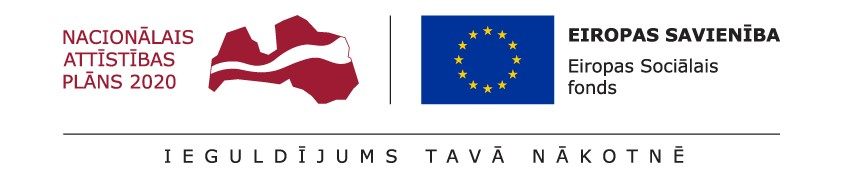 1. pielikumsDoktorantu un zinātniskā grāda pretendentu septītā grantu konkursa nolikumam PieteikumsDoktorantu un zinātniskā grāda pretendentu grantu konkursam Latvijas Universitātē Apliecinu, ka neesmu bijis/usi un neesmu pašlaik nodarbināts/a, saņemot atlīdzību citos projektos, kuros to aizliedz Latvijas Republikas normatīvie akti, un nepastāv dubultfinansējuma risks doktorantūras granta piešķiršanas gadījumā. Doktorants / zinātniskā grāda pretendents____________________ /_______________________/	    ____._____. 20____.       paraksts                            paraksta atšifrējums			Zinātniskā darba vadītājs:     Apstiprinu / Neapstiprinu (vajadzīgo pasvītrot)____________________ /_______________________/	    ____._____. 20____.     	 paraksts          	 paraksta atšifrējumsIesniegumā norādītos datus Latvijas Universitāte izmantos tikai administrēšanas nolūkā!2. pielikumsDoktorantu un zinātniskā grāda pretendentu septītā grantu konkursa nolikumam  Promocijas darbā paveiktais un plānotais (laika grafiks ceturkšņos)Pētījuma laika grafikā:ierakstiet galvenos plānotā pētījuma īstenošanas posmus un norādiet to plānoto īstenošanas laiku, atzīmējot atbilstošos ceturkšņus laika tabulā (ar X). Saskaņā ar doktorantūras studiju laika plānojumu: I ceturksnis – oktobris, novembris, decembris, II ceturksnis – janvāris, februāris, marts, III ceturksnis – aprīlis, maijs, jūnijs, IV ceturksnis – jūlijs, augusts, septembris. Pēc nepieciešamības pievienojiet vai dzēsiet rindas tabulā. Jau paveiktos promocijas darba izstrādes posmus iekrāsojiet pelēkā krāsā;ierakstiet galvenos plānotā pētījuma atskaites punktus un norādiet atbilstošo īstenošanas ceturksni (ar X). Atskaites punkti ir kontroles punkti pētījuma īstenošanā, kas palīdz sekot līdzi progresam. Ieteicams par atskaites punktiem izvēlēties tādu aktivitāšu beigu vai rezultātu sasniegšanas termiņu, kas ir būtiski nākamo aktivitāšu uzsākšanai. Šādi punkti var būt nepieciešami starprezultātu izvērtēšanai, lai konstatētu radušās problēmas un veiktu korekcijas darba plānā;ierakstiet plānotos pētījuma rezultātus un norādiet atbilstošo īstenošanas ceturksni (ar X). Rezultātus definējiet kā izmērāmus un pārbaudāmus iznākumus vai vienības, kas ir jāsagatavo, lai pabeigtu pētījumu vai kādu tā posmu. Kā rezultātus rekomendējam norādīt zinātniskās publikācijas, uzstāšanās konferencēs, sagatavotās promocijas darba daļas u. tml.Doktorants / zinātniskā grāda pretendents____________________________________________ /_____________________________________________/	    ____._____. 20____.      		 paraksts                                                                            paraksta atšifrējums			Zinātniskā darba vadītājs:     Apstiprinu / Neapstiprinu (vajadzīgo pasvītrot)____________________________________________ /_____________________________________________/	    ____._____. 20____.      		 paraksts                                                                            paraksta atšifrējums			3. pielikumsDoktorantu un zinātniskā grāda pretendentu septītā grantu konkursa nolikumam Grantu konkursa pieteikuma vērtēšanas veidlapaNDP vērtē pieteikumu un piešķir punktus pēc noteiktajiem grantu pretendentu vērtēšanas kritērijiem un iegūstamo punktu skaita (4. pielikums).Apliecinu, ka pieteikumā un pieteikumam pievienotajos pielikumos norādītā informācija ir pilnīga un patiesa! Ar šo pieteikumu apliecinu, ka neiebilstu stāties darba tiesiskajās attiecībās ar Universitāti vai Sadarbības partneri un tikt ievēlēts akadēmiskajā amatā.Zinātniskā darba vadītājs:     Apstiprinu / Neapstiprinu (vajadzīgo pasvītrot)____________________ /_______________________/	    ____._____. 20____.     	 paraksts          	 paraksta atšifrējums4. pielikumsDoktorantu un zinātniskā grāda pretendentu septītā grantu konkursa nolikumam Grantu pretendentu un saņēmēju vērtēšanas kritēriji un iegūstamo punktu skaits5. pielikumsDoktorantu un zinātniskā grāda pretendentu septītā grantu konkursa nolikumamDOKTORANTA VAI ZINĀTNISKĀ GRĀDA PRETENDENTA DARBA PĀRSKATSSAM 8.2.2. 3. kārtas projekta “LU doktorantūras kapacitātes stiprināšana jaunā doktorantūras modeļa ietvarā” (Līguma Nr. 8.2.2.0/20/I/006)par laiku no ____. ____. 20___. līdz ___.____. 20__ (6 mēneši)Pārskatam lūdzam pievienot:1. Publikāciju pilna teksta kopijas, kuras minētas pārskata 1. punktā. Gadījumā, ja publikācija vēl nav publicēta, bet ir pieņemta publicēšanai, lūdzam pievienot izdevēja apliecinājumu par tās pieņemšanu publicēšanai un pievienot publikācijas pilna teksta kopiju.2. Promocijas darba manuskriptu esošajā gatavības pakāpē, norādot promocijas darba veidu – disertācija vai zinātnisko publikāciju kopa, vai zinātniskā monogrāfija. 3. Vadīto studentu studiju pētniecisko darbu sarakstu, izstrādāto, docēto studiju kursu nosaukumus, izstrādātā metodiskā līdzekļa nosaukumu.4. Mobilitātes vai komandējuma vietu, laiku, mērķi, pievienojot apliecinājumu. 5. Dalību konferencē, norādot vietu, laiku, konferences nosaukumu, dalības veidu un uzstāšanās tematu, pievienojot apliecinājumu. 6. Informāciju par citiem zinātniski pētnieciskā darba veidiem vai aktivitātēm, pievienojot apliecinājumus, programmu izdrukas u.c.Apliecinu, ka norādītā informācija ir pilnīga un patiesa! Doktorants / zinātniskā grāda pretendents____________________ /_______________________/	    ____._____. 20____.   paraksts                               paraksta atšifrējums			 Zinātniskā darba vadītājs: Apstiprinu / Neapstiprinu (vajadzīgo pasvītrot)____________________ /_______________________/	    ____._____. 20____.       paraksts                         paraksta atšifrējumsUzvārdsUzvārdsUzvārdsUzvārdsVārds Vārds Vārds Vārds Vārds E-pasta adreseE-pasta adreseE-pasta adreseE-pasta adreseTelefona Nr.Telefona Nr.Telefona Nr.Telefona Nr.Telefona Nr.Šī kontaktinformācija tiks izmantota saziņai atlases ietvaros un rezultātu paziņošanai.Šī kontaktinformācija tiks izmantota saziņai atlases ietvaros un rezultātu paziņošanai.Šī kontaktinformācija tiks izmantota saziņai atlases ietvaros un rezultātu paziņošanai.Šī kontaktinformācija tiks izmantota saziņai atlases ietvaros un rezultātu paziņošanai.Šī kontaktinformācija tiks izmantota saziņai atlases ietvaros un rezultātu paziņošanai.Šī kontaktinformācija tiks izmantota saziņai atlases ietvaros un rezultātu paziņošanai.Šī kontaktinformācija tiks izmantota saziņai atlases ietvaros un rezultātu paziņošanai.Šī kontaktinformācija tiks izmantota saziņai atlases ietvaros un rezultātu paziņošanai.Šī kontaktinformācija tiks izmantota saziņai atlases ietvaros un rezultātu paziņošanai.Pilsonība Pilsonība Pilsonība Pilsonība Deklarētā dzīvesvietaDeklarētā dzīvesvietaDeklarētā dzīvesvietaDeklarētā dzīvesvietaDeklarētā dzīvesvietaFakultāte/Institūts/Katedra/Sadarbības partnera organizācijaFakultāte/Institūts/Katedra/Sadarbības partnera organizācijaFakultāte/Institūts/Katedra/Sadarbības partnera organizācijaFakultāte/Institūts/Katedra/Sadarbības partnera organizācijaFakultāte/Institūts/Katedra/Sadarbības partnera organizācijaFakultāte/Institūts/Katedra/Sadarbības partnera organizācijaFakultāte/Institūts/Katedra/Sadarbības partnera organizācijaFakultāte/Institūts/Katedra/Sadarbības partnera organizācijaFakultāte/Institūts/Katedra/Sadarbības partnera organizācijaPromocijas darba nosaukumsPromocijas darba nosaukumsPromocijas darba nosaukumsPromocijas darba nosaukumsPromocijas darba nosaukumsPromocijas darba nosaukumsPromocijas darba nosaukumsPromocijas darba nosaukumsPromocijas darba nosaukumsPromocijas darba nosaukumsZinātniskā darba vadītājsZinātniskā darba vadītājsZinātniskā darba vadītājsStudiju gads (zinātniskā grāda pretendents)Studiju gads (zinātniskā grāda pretendents)Studiju gads (zinātniskā grāda pretendents)Studiju gads (zinātniskā grāda pretendents)Studiju gads (zinātniskā grāda pretendents)Studiju gads (zinātniskā grāda pretendents)Studiju gads (zinātniskā grāda pretendents)Doktora studiju programmas nosaukumsDoktora studiju programmas nosaukumsDoktora studiju programmas nosaukumsDoktora studiju programmas nosaukumsDoktora studiju programmas nosaukumsDoktora studiju programmas nosaukumsDoktora studiju programmas nosaukumsDoktora studiju programmas nosaukumsDoktora studiju programmas nosaukumsDoktora studiju programmas nosaukumsZinātnes nozareZinātnes nozareZinātnes nozareZinātnes nozareZinātnes nozareZinātnes nozareZinātnes nozareZinātnes nozareZinātnes nozareZinātnes nozarePromocijas darba īss kopsavilkums (maksimums 800 vārdi) (aktivitātes un rezultātus atspoguļo 2. pielikumā)Promocijas darba īss kopsavilkums (maksimums 800 vārdi) (aktivitātes un rezultātus atspoguļo 2. pielikumā)Promocijas darba īss kopsavilkums (maksimums 800 vārdi) (aktivitātes un rezultātus atspoguļo 2. pielikumā)Promocijas darba īss kopsavilkums (maksimums 800 vārdi) (aktivitātes un rezultātus atspoguļo 2. pielikumā)Promocijas darba īss kopsavilkums (maksimums 800 vārdi) (aktivitātes un rezultātus atspoguļo 2. pielikumā)Promocijas darba īss kopsavilkums (maksimums 800 vārdi) (aktivitātes un rezultātus atspoguļo 2. pielikumā)Promocijas darba īss kopsavilkums (maksimums 800 vārdi) (aktivitātes un rezultātus atspoguļo 2. pielikumā)Promocijas darba īss kopsavilkums (maksimums 800 vārdi) (aktivitātes un rezultātus atspoguļo 2. pielikumā)Promocijas darba īss kopsavilkums (maksimums 800 vārdi) (aktivitātes un rezultātus atspoguļo 2. pielikumā)Promocijas darba īss kopsavilkums (maksimums 800 vārdi) (aktivitātes un rezultātus atspoguļo 2. pielikumā)Īss apraksts, ietverot:pētījuma aktualitātes pamatojumu (esošās situācijas analīzi, balstoties uz jaunākajām zinātniskajām publikācijām un datiem; identificēto pētījuma problēmu vai zināšanu iztrūkumu; pētījuma novitāti un plānoto pienesumu zinātnei un/vai industrijai); pētījuma mērķi un uzdevumus (definējot pētījuma galveno mērķi un ne vairāk kā trīs uzdevumus, kas paskaidro plānotā pētījuma galvenos posmus);zinātniskās problēmas un plānotā risinājuma aprakstu (vispārīgu plānotā pētījuma secīgumu, izvēlēto pētījuma metodoloģiju, metodes, kas tiks izmantotas rezultātu sasniegšanai);galvenās darbības un aktivitātes;plānotos rezultātus.Īss apraksts, ietverot:pētījuma aktualitātes pamatojumu (esošās situācijas analīzi, balstoties uz jaunākajām zinātniskajām publikācijām un datiem; identificēto pētījuma problēmu vai zināšanu iztrūkumu; pētījuma novitāti un plānoto pienesumu zinātnei un/vai industrijai); pētījuma mērķi un uzdevumus (definējot pētījuma galveno mērķi un ne vairāk kā trīs uzdevumus, kas paskaidro plānotā pētījuma galvenos posmus);zinātniskās problēmas un plānotā risinājuma aprakstu (vispārīgu plānotā pētījuma secīgumu, izvēlēto pētījuma metodoloģiju, metodes, kas tiks izmantotas rezultātu sasniegšanai);galvenās darbības un aktivitātes;plānotos rezultātus.Īss apraksts, ietverot:pētījuma aktualitātes pamatojumu (esošās situācijas analīzi, balstoties uz jaunākajām zinātniskajām publikācijām un datiem; identificēto pētījuma problēmu vai zināšanu iztrūkumu; pētījuma novitāti un plānoto pienesumu zinātnei un/vai industrijai); pētījuma mērķi un uzdevumus (definējot pētījuma galveno mērķi un ne vairāk kā trīs uzdevumus, kas paskaidro plānotā pētījuma galvenos posmus);zinātniskās problēmas un plānotā risinājuma aprakstu (vispārīgu plānotā pētījuma secīgumu, izvēlēto pētījuma metodoloģiju, metodes, kas tiks izmantotas rezultātu sasniegšanai);galvenās darbības un aktivitātes;plānotos rezultātus.Īss apraksts, ietverot:pētījuma aktualitātes pamatojumu (esošās situācijas analīzi, balstoties uz jaunākajām zinātniskajām publikācijām un datiem; identificēto pētījuma problēmu vai zināšanu iztrūkumu; pētījuma novitāti un plānoto pienesumu zinātnei un/vai industrijai); pētījuma mērķi un uzdevumus (definējot pētījuma galveno mērķi un ne vairāk kā trīs uzdevumus, kas paskaidro plānotā pētījuma galvenos posmus);zinātniskās problēmas un plānotā risinājuma aprakstu (vispārīgu plānotā pētījuma secīgumu, izvēlēto pētījuma metodoloģiju, metodes, kas tiks izmantotas rezultātu sasniegšanai);galvenās darbības un aktivitātes;plānotos rezultātus.Īss apraksts, ietverot:pētījuma aktualitātes pamatojumu (esošās situācijas analīzi, balstoties uz jaunākajām zinātniskajām publikācijām un datiem; identificēto pētījuma problēmu vai zināšanu iztrūkumu; pētījuma novitāti un plānoto pienesumu zinātnei un/vai industrijai); pētījuma mērķi un uzdevumus (definējot pētījuma galveno mērķi un ne vairāk kā trīs uzdevumus, kas paskaidro plānotā pētījuma galvenos posmus);zinātniskās problēmas un plānotā risinājuma aprakstu (vispārīgu plānotā pētījuma secīgumu, izvēlēto pētījuma metodoloģiju, metodes, kas tiks izmantotas rezultātu sasniegšanai);galvenās darbības un aktivitātes;plānotos rezultātus.Īss apraksts, ietverot:pētījuma aktualitātes pamatojumu (esošās situācijas analīzi, balstoties uz jaunākajām zinātniskajām publikācijām un datiem; identificēto pētījuma problēmu vai zināšanu iztrūkumu; pētījuma novitāti un plānoto pienesumu zinātnei un/vai industrijai); pētījuma mērķi un uzdevumus (definējot pētījuma galveno mērķi un ne vairāk kā trīs uzdevumus, kas paskaidro plānotā pētījuma galvenos posmus);zinātniskās problēmas un plānotā risinājuma aprakstu (vispārīgu plānotā pētījuma secīgumu, izvēlēto pētījuma metodoloģiju, metodes, kas tiks izmantotas rezultātu sasniegšanai);galvenās darbības un aktivitātes;plānotos rezultātus.Īss apraksts, ietverot:pētījuma aktualitātes pamatojumu (esošās situācijas analīzi, balstoties uz jaunākajām zinātniskajām publikācijām un datiem; identificēto pētījuma problēmu vai zināšanu iztrūkumu; pētījuma novitāti un plānoto pienesumu zinātnei un/vai industrijai); pētījuma mērķi un uzdevumus (definējot pētījuma galveno mērķi un ne vairāk kā trīs uzdevumus, kas paskaidro plānotā pētījuma galvenos posmus);zinātniskās problēmas un plānotā risinājuma aprakstu (vispārīgu plānotā pētījuma secīgumu, izvēlēto pētījuma metodoloģiju, metodes, kas tiks izmantotas rezultātu sasniegšanai);galvenās darbības un aktivitātes;plānotos rezultātus.Īss apraksts, ietverot:pētījuma aktualitātes pamatojumu (esošās situācijas analīzi, balstoties uz jaunākajām zinātniskajām publikācijām un datiem; identificēto pētījuma problēmu vai zināšanu iztrūkumu; pētījuma novitāti un plānoto pienesumu zinātnei un/vai industrijai); pētījuma mērķi un uzdevumus (definējot pētījuma galveno mērķi un ne vairāk kā trīs uzdevumus, kas paskaidro plānotā pētījuma galvenos posmus);zinātniskās problēmas un plānotā risinājuma aprakstu (vispārīgu plānotā pētījuma secīgumu, izvēlēto pētījuma metodoloģiju, metodes, kas tiks izmantotas rezultātu sasniegšanai);galvenās darbības un aktivitātes;plānotos rezultātus.Īss apraksts, ietverot:pētījuma aktualitātes pamatojumu (esošās situācijas analīzi, balstoties uz jaunākajām zinātniskajām publikācijām un datiem; identificēto pētījuma problēmu vai zināšanu iztrūkumu; pētījuma novitāti un plānoto pienesumu zinātnei un/vai industrijai); pētījuma mērķi un uzdevumus (definējot pētījuma galveno mērķi un ne vairāk kā trīs uzdevumus, kas paskaidro plānotā pētījuma galvenos posmus);zinātniskās problēmas un plānotā risinājuma aprakstu (vispārīgu plānotā pētījuma secīgumu, izvēlēto pētījuma metodoloģiju, metodes, kas tiks izmantotas rezultātu sasniegšanai);galvenās darbības un aktivitātes;plānotos rezultātus.Īss apraksts, ietverot:pētījuma aktualitātes pamatojumu (esošās situācijas analīzi, balstoties uz jaunākajām zinātniskajām publikācijām un datiem; identificēto pētījuma problēmu vai zināšanu iztrūkumu; pētījuma novitāti un plānoto pienesumu zinātnei un/vai industrijai); pētījuma mērķi un uzdevumus (definējot pētījuma galveno mērķi un ne vairāk kā trīs uzdevumus, kas paskaidro plānotā pētījuma galvenos posmus);zinātniskās problēmas un plānotā risinājuma aprakstu (vispārīgu plānotā pētījuma secīgumu, izvēlēto pētījuma metodoloģiju, metodes, kas tiks izmantotas rezultātu sasniegšanai);galvenās darbības un aktivitātes;plānotos rezultātus.MobilitāteJa plānojat ārvalstu mobilitāti, tad aprakstiet plānotās mobilitātes mērķi, norādot uzņemošo institūciju/organizāciju, valsti un plānoto kopējo mobilitātes ilgumu attiecīgajā institūcijā/organizācijā.MobilitāteJa plānojat ārvalstu mobilitāti, tad aprakstiet plānotās mobilitātes mērķi, norādot uzņemošo institūciju/organizāciju, valsti un plānoto kopējo mobilitātes ilgumu attiecīgajā institūcijā/organizācijā.MobilitāteJa plānojat ārvalstu mobilitāti, tad aprakstiet plānotās mobilitātes mērķi, norādot uzņemošo institūciju/organizāciju, valsti un plānoto kopējo mobilitātes ilgumu attiecīgajā institūcijā/organizācijā.MobilitāteJa plānojat ārvalstu mobilitāti, tad aprakstiet plānotās mobilitātes mērķi, norādot uzņemošo institūciju/organizāciju, valsti un plānoto kopējo mobilitātes ilgumu attiecīgajā institūcijā/organizācijā.MobilitāteJa plānojat ārvalstu mobilitāti, tad aprakstiet plānotās mobilitātes mērķi, norādot uzņemošo institūciju/organizāciju, valsti un plānoto kopējo mobilitātes ilgumu attiecīgajā institūcijā/organizācijā.MobilitāteJa plānojat ārvalstu mobilitāti, tad aprakstiet plānotās mobilitātes mērķi, norādot uzņemošo institūciju/organizāciju, valsti un plānoto kopējo mobilitātes ilgumu attiecīgajā institūcijā/organizācijā.MobilitāteJa plānojat ārvalstu mobilitāti, tad aprakstiet plānotās mobilitātes mērķi, norādot uzņemošo institūciju/organizāciju, valsti un plānoto kopējo mobilitātes ilgumu attiecīgajā institūcijā/organizācijā.MobilitāteJa plānojat ārvalstu mobilitāti, tad aprakstiet plānotās mobilitātes mērķi, norādot uzņemošo institūciju/organizāciju, valsti un plānoto kopējo mobilitātes ilgumu attiecīgajā institūcijā/organizācijā.MobilitāteJa plānojat ārvalstu mobilitāti, tad aprakstiet plānotās mobilitātes mērķi, norādot uzņemošo institūciju/organizāciju, valsti un plānoto kopējo mobilitātes ilgumu attiecīgajā institūcijā/organizācijā.MobilitāteJa plānojat ārvalstu mobilitāti, tad aprakstiet plānotās mobilitātes mērķi, norādot uzņemošo institūciju/organizāciju, valsti un plānoto kopējo mobilitātes ilgumu attiecīgajā institūcijā/organizācijā.Kopējais plānotās ārvalstu mobilitātes ilgums (mēnešos):Kopējais plānotās ārvalstu mobilitātes ilgums (mēnešos):Kopējais plānotās ārvalstu mobilitātes ilgums (mēnešos):Uzņemošā institūcija un valstsUzņemošā institūcija un valstsUzņemošā institūcija un valstsMobilitātes mērķisMobilitātes mērķisMobilitātes mērķisPlānotais mobilitātes ilgums (nedēļas/mēneši)Plānotais mobilitātes ilgums (nedēļas/mēneši)Plānotais mobilitātes ilgums (nedēļas/mēneši)Plānotais mobilitātes ilgums (nedēļas/mēneši)1.…[Pēc nepieciešamības pievienojiet tabulā papildu rindas][Pēc nepieciešamības pievienojiet tabulā papildu rindas]Pētījuma īstenošanas iespējas (kapacitāte)Lūdzu, īsi aprakstiet gan doktoranta, gan atbilstošās LU un/vai Sadarbības partnera struktūrvienības un zinātniskā vadītāja kapacitāti raksturojošo informāciju.Pētījuma īstenošanas iespējas (kapacitāte)Lūdzu, īsi aprakstiet gan doktoranta, gan atbilstošās LU un/vai Sadarbības partnera struktūrvienības un zinātniskā vadītāja kapacitāti raksturojošo informāciju.Pētījuma īstenošanas iespējas (kapacitāte)Lūdzu, īsi aprakstiet gan doktoranta, gan atbilstošās LU un/vai Sadarbības partnera struktūrvienības un zinātniskā vadītāja kapacitāti raksturojošo informāciju.Pētījuma īstenošanas iespējas (kapacitāte)Lūdzu, īsi aprakstiet gan doktoranta, gan atbilstošās LU un/vai Sadarbības partnera struktūrvienības un zinātniskā vadītāja kapacitāti raksturojošo informāciju.Pētījuma īstenošanas iespējas (kapacitāte)Lūdzu, īsi aprakstiet gan doktoranta, gan atbilstošās LU un/vai Sadarbības partnera struktūrvienības un zinātniskā vadītāja kapacitāti raksturojošo informāciju.Pētījuma īstenošanas iespējas (kapacitāte)Lūdzu, īsi aprakstiet gan doktoranta, gan atbilstošās LU un/vai Sadarbības partnera struktūrvienības un zinātniskā vadītāja kapacitāti raksturojošo informāciju.Pētījuma īstenošanas iespējas (kapacitāte)Lūdzu, īsi aprakstiet gan doktoranta, gan atbilstošās LU un/vai Sadarbības partnera struktūrvienības un zinātniskā vadītāja kapacitāti raksturojošo informāciju.Pētījuma īstenošanas iespējas (kapacitāte)Lūdzu, īsi aprakstiet gan doktoranta, gan atbilstošās LU un/vai Sadarbības partnera struktūrvienības un zinātniskā vadītāja kapacitāti raksturojošo informāciju.Pētījuma īstenošanas iespējas (kapacitāte)Lūdzu, īsi aprakstiet gan doktoranta, gan atbilstošās LU un/vai Sadarbības partnera struktūrvienības un zinātniskā vadītāja kapacitāti raksturojošo informāciju.Pētījuma īstenošanas iespējas (kapacitāte)Lūdzu, īsi aprakstiet gan doktoranta, gan atbilstošās LU un/vai Sadarbības partnera struktūrvienības un zinātniskā vadītāja kapacitāti raksturojošo informāciju.Galvenās pētnieciskās iekārtas, infrastruktūra un materiāli (to nepieciešamība un nodrošinājums LU un/vai Sadarbības partnera institūcijā)Galvenās pētnieciskās iekārtas, infrastruktūra un materiāli (to nepieciešamība un nodrošinājums LU un/vai Sadarbības partnera institūcijā)Galvenās pētnieciskās iekārtas, infrastruktūra un materiāli (to nepieciešamība un nodrošinājums LU un/vai Sadarbības partnera institūcijā)Galvenās pētnieciskās iekārtas, infrastruktūra un materiāli (to nepieciešamība un nodrošinājums LU un/vai Sadarbības partnera institūcijā)Galvenās pētnieciskās iekārtas, infrastruktūra un materiāli (to nepieciešamība un nodrošinājums LU un/vai Sadarbības partnera institūcijā)Galvenās pētnieciskās iekārtas, infrastruktūra un materiāli (to nepieciešamība un nodrošinājums LU un/vai Sadarbības partnera institūcijā)Galvenās pētnieciskās iekārtas, infrastruktūra un materiāli (to nepieciešamība un nodrošinājums LU un/vai Sadarbības partnera institūcijā)Galvenās pētnieciskās iekārtas, infrastruktūra un materiāli (to nepieciešamība un nodrošinājums LU un/vai Sadarbības partnera institūcijā)Galvenās pētnieciskās iekārtas, infrastruktūra un materiāli (to nepieciešamība un nodrošinājums LU un/vai Sadarbības partnera institūcijā)Galvenās pētnieciskās iekārtas, infrastruktūra un materiāli (to nepieciešamība un nodrošinājums LU un/vai Sadarbības partnera institūcijā)IESAISTE CITĀ/-OS LU VAI SADARBĪBAS PARTNERA PROJEKTOS / CITĀ DARBĀ *Ja nodarbinātība ir citā ar doktorantūras studijām saistītā darbā, tad aizpilda laukus, sniedzot prasīto informāciju par citu darbu.IESAISTE CITĀ/-OS LU VAI SADARBĪBAS PARTNERA PROJEKTOS / CITĀ DARBĀ *Ja nodarbinātība ir citā ar doktorantūras studijām saistītā darbā, tad aizpilda laukus, sniedzot prasīto informāciju par citu darbu.IESAISTE CITĀ/-OS LU VAI SADARBĪBAS PARTNERA PROJEKTOS / CITĀ DARBĀ *Ja nodarbinātība ir citā ar doktorantūras studijām saistītā darbā, tad aizpilda laukus, sniedzot prasīto informāciju par citu darbu.IESAISTE CITĀ/-OS LU VAI SADARBĪBAS PARTNERA PROJEKTOS / CITĀ DARBĀ *Ja nodarbinātība ir citā ar doktorantūras studijām saistītā darbā, tad aizpilda laukus, sniedzot prasīto informāciju par citu darbu.IESAISTE CITĀ/-OS LU VAI SADARBĪBAS PARTNERA PROJEKTOS / CITĀ DARBĀ *Ja nodarbinātība ir citā ar doktorantūras studijām saistītā darbā, tad aizpilda laukus, sniedzot prasīto informāciju par citu darbu.IESAISTE CITĀ/-OS LU VAI SADARBĪBAS PARTNERA PROJEKTOS / CITĀ DARBĀ *Ja nodarbinātība ir citā ar doktorantūras studijām saistītā darbā, tad aizpilda laukus, sniedzot prasīto informāciju par citu darbu.IESAISTE CITĀ/-OS LU VAI SADARBĪBAS PARTNERA PROJEKTOS / CITĀ DARBĀ *Ja nodarbinātība ir citā ar doktorantūras studijām saistītā darbā, tad aizpilda laukus, sniedzot prasīto informāciju par citu darbu.IESAISTE CITĀ/-OS LU VAI SADARBĪBAS PARTNERA PROJEKTOS / CITĀ DARBĀ *Ja nodarbinātība ir citā ar doktorantūras studijām saistītā darbā, tad aizpilda laukus, sniedzot prasīto informāciju par citu darbu.IESAISTE CITĀ/-OS LU VAI SADARBĪBAS PARTNERA PROJEKTOS / CITĀ DARBĀ *Ja nodarbinātība ir citā ar doktorantūras studijām saistītā darbā, tad aizpilda laukus, sniedzot prasīto informāciju par citu darbu.IESAISTE CITĀ/-OS LU VAI SADARBĪBAS PARTNERA PROJEKTOS / CITĀ DARBĀ *Ja nodarbinātība ir citā ar doktorantūras studijām saistītā darbā, tad aizpilda laukus, sniedzot prasīto informāciju par citu darbu.Kopējās atalgojuma izmaksas – nodarbinātība projektā (ne mazāk kā 30 %, norādot nodarbinātības projektā termiņu) līdz  __ .__.20____.Kopējās atalgojuma izmaksas – nodarbinātība projektā (ne mazāk kā 30 %, norādot nodarbinātības projektā termiņu) līdz  __ .__.20____.Kopējās atalgojuma izmaksas – nodarbinātība projektā (ne mazāk kā 30 %, norādot nodarbinātības projektā termiņu) līdz  __ .__.20____.Kopējās atalgojuma izmaksas – nodarbinātība projektā (ne mazāk kā 30 %, norādot nodarbinātības projektā termiņu) līdz  __ .__.20____.Kopējās atalgojuma izmaksas – nodarbinātība projektā (ne mazāk kā 30 %, norādot nodarbinātības projektā termiņu) līdz  __ .__.20____.Kopējās atalgojuma izmaksas – nodarbinātība projektā (ne mazāk kā 30 %, norādot nodarbinātības projektā termiņu) līdz  __ .__.20____.Kopējās atalgojuma izmaksas – nodarbinātība projektā (ne mazāk kā 30 %, norādot nodarbinātības projektā termiņu) līdz  __ .__.20____.Vērtējums SAPPP (ir/nav)Vērtējums SAPPP (ir/nav)Vērtējums SAPPP (ir/nav)Vērtējums SAPPP (ir/nav)Projekta nosaukums un ieņemamais amats projektāProjekta nosaukums un ieņemamais amats projektāStundas apmaksas likme (bruto)Stundas apmaksas likme (bruto)Stundas apmaksas likme (bruto)Stundas apmaksas likme (bruto)Stundas apmaksas likme (bruto)EUR/hEUR/hEUR/hPlānotais darba stundu skaits no cita finansējuma (vismaz 30 %)Plānotais darba stundu skaits no cita finansējuma (vismaz 30 %)Plānotais darba stundu skaits no cita finansējuma (vismaz 30 %)Plānotais darba stundu skaits no cita finansējuma (vismaz 30 %)Plānotais darba stundu skaits no cita finansējuma (vismaz 30 %)hhhPlānotā papildu finansējuma avoti (projekta nosaukumi,  līdzekļu veidi)Plānotā papildu finansējuma avoti (projekta nosaukumi,  līdzekļu veidi)Plānotā papildu finansējuma avoti (projekta nosaukumi,  līdzekļu veidi)Plānotā papildu finansējuma avoti (projekta nosaukumi,  līdzekļu veidi)Plānotā papildu finansējuma avoti (projekta nosaukumi,  līdzekļu veidi)[Pēc nepieciešamības pievienojiet tabulā papildu rindas]		[Pēc nepieciešamības pievienojiet tabulā papildu rindas]		[Pēc nepieciešamības pievienojiet tabulā papildu rindas]		[Pēc nepieciešamības pievienojiet tabulā papildu rindas]		[Pēc nepieciešamības pievienojiet tabulā papildu rindas]		Aizpilda dokumentu saņēmējs!Dokumenti pieņemti Latvijas Universitātē:Pieteikuma Nr. _______________20___. g. _____.______________     _____________________ /__________________/                                                                              paraksts                paraksta atšifrējumsApstiprināts / Neapstiprināts (vajadzīgo pasvītrot)Nozares (______________________) doktorantūras padomes sēdē _____ . _____. 20_____. Protokols Nr.______________________________________ /__________________/ ____ . _____. 20____.      priekšsēdētāja paraksts             paraksta atšifrējums __________________________ /__________________/ ____ . _____. 20____.                sekretāra paraksts           paraksta atšifrējums LU struktūrvienības vadītājs: Apstiprināts/ Neapstiprināts (vajadzīgo pasvītrot)_________________________________ /__________________/ ____ . _____. 20____.         amats / paraksts                                  paraksta atšifrējumsSadarbības partneris (ja attiecināms): Apstiprināts/ Neapstiprināts (vajadzīgo pasvītrot)________________________ /__________________/ ____ . _____. 20____.         amats / paraksts                paraksta atšifrējumsPētījuma posmi:1. studiju gads----/---- 1. studiju gads----/---- 1. studiju gads----/---- 1. studiju gads----/---- 2. studiju gads----/---- 2. studiju gads----/---- 2. studiju gads----/---- 2. studiju gads----/---- 3. studiju gads----/---- 3. studiju gads----/---- 3. studiju gads----/---- 3. studiju gads----/---- Zinātniskā grāda pretendents2022/2023Zinātniskā grāda pretendents2022/2023Zinātniskā grāda pretendents2022/2023Zinātniskā grāda pretendents2022/2023Promocijas darba iesniegšana aizstāvēšanai2022/2023 Promocijas darba iesniegšana aizstāvēšanai2022/2023 Promocijas darba iesniegšana aizstāvēšanai2022/2023 Promocijas darba iesniegšana aizstāvēšanai2022/2023 IIIIIIIVIIIIIIIVIIIIIIIVIIIIIIIVIIIIIIIV1. ….2. ….Atskaites punkti:1. ….Darba iesniegšana…Rezultāti:1. ….2. ….Aizpilda dokumentu saņēmējs!Dokumenti pieņemti Latvijas Universitātē:Pieteikuma Nr. _______________20___. g. _____.______________     _______________________________________________ /____________________________________/                                                                              paraksts                paraksta atšifrējumsApstiprināts / Neapstiprināts (vajadzīgo pasvītrot)Nozares (______________________) doktorantūras padomes sēdē _____ . _____. 20_____. Protokols Nr.______________________________________ /__________________/ ____ . _____. 20____.      priekšsēdētāja paraksts             paraksta atšifrējums __________________________ /__________________/ ____ . _____. 20____.                sekretāra paraksts           paraksta atšifrējums LU struktūrvienības vadītājs: Apstiprināts/ Neapstiprināts (vajadzīgo pasvītrot)_________________________________ /__________________/ ____ . _____. 20____.         amats / paraksts                                  paraksta atšifrējumsSadarbības partneris (ja attiecināms):  Apstiprināts/ Neapstiprināts (vajadzīgo pasvītrot)________________________ /__________________/ ____ . _____. 20____.         amats / paraksts                paraksta atšifrējumsPretendenta vārds, uzvārds:E-pasts:Tālruņa nr.: Doktora studiju programma:Doktora studiju uzsākšanas/pabeigšanas gads zinātn. grāda pretendentiem:Studiju gads:Promocijas darbanosaukums:Atslēgas vārdi promocijas darbam:(3–5 ar promocijas darba tēmu saistīti atslēgas vārdi latviešu un angļu valodā)KRITĒRIJIIZPILDES RĀDĪTĀJIIZPILDES RĀDĪTĀJIIZPILDES RĀDĪTĀJIIZPILDES RĀDĪTĀJIPUBLIKĀCIJAS UN PATENTIPublikācijasPublikācijasPublikācijasPublikācijasPUBLIKĀCIJAS UN PATENTIPublicētasPublicētasIesniegtasIesniegtasPUBLIKĀCIJAS UN PATENTIAizpilda pretendents(skaits)NDP apstiprinātais punktu skaitsAizpilda pretendents(skaits)NDP apstiprinātais punktu skaitsTiek ieskaitītas tikai doktorantūras laikā (no imatrikulācijas brīža doktora studiju programmā) publicētās un publicēšanai apstiprinātās publikācijas  Akadēmiskā izdevniecībā izdota un recenzēta zinātniskā monogrāfija / raksts (daļa) kolektīvajā monogrāfijā ar ISBN koduZinātnisks raksts, kas indeksēts Web of Science un/vai Scopus datubāzē un/vai iekļauts ERIH (European Reference Index of the Humanities) datubāzes INT1 vai INT2 kategorijas žurnālosRecenzēts zinātnisks raksts, kas publicēts citos starptautiskos un Latvijā izdotos zinātniskajos žurnālos vai konferenču rakstu krājumos, kam ir ISSN kods, starptautiska redkolēģija, kas starptautiski tiek izplatīti un kuros tiek publicēti dažādu valstu zinātnieku raksti, kā arī raksti ERIH datubāzes NAT kategorijas žurnālosPublicēts patents Publicēts patents Publicēts patents Publicēts patents Latvijā (pieteikums)SkaitsPunktiPublicēts starptautisks patents (pieteikums)SkaitsPunktiKOPĀ (PRETENDENTA VĒRTĒJUMS)KOPĀ (NDP VĒRTĒJUMS)2. PROMOCIJAS DARBA MANUSKRIPTS (Lūdzam norādīt veidu: disertācijas, zinātnisko rakstu kopas, zinātniskās monogrāfijas)Gatavība līdz 60%: atbilstoši gatavībai 0 līdz 50 punktiGatavība no 60% līdz 80%: atbilstoši gatavībai 60 līdz 75 punktiGatavība vairāk nekā 80% līdz 100%: atbilstoši gatavībai 80 līdz 100 punktiGatavība līdz 60%: atbilstoši gatavībai 0 līdz 50 punktiGatavība no 60% līdz 80%: atbilstoši gatavībai 60 līdz 75 punktiGatavība vairāk nekā 80% līdz 100%: atbilstoši gatavībai 80 līdz 100 punktiGatavība līdz 60%: atbilstoši gatavībai 0 līdz 50 punktiGatavība no 60% līdz 80%: atbilstoši gatavībai 60 līdz 75 punktiGatavība vairāk nekā 80% līdz 100%: atbilstoši gatavībai 80 līdz 100 punktiGatavība līdz 60%: atbilstoši gatavībai 0 līdz 50 punktiGatavība no 60% līdz 80%: atbilstoši gatavībai 60 līdz 75 punktiGatavība vairāk nekā 80% līdz 100%: atbilstoši gatavībai 80 līdz 100 punktiKOPĀ (PRETENDENTA VĒRTĒJUMS)PunktiPunktiPunktiPunktiKOPĀ (NDP VĒRTĒJUMS)PunktiPunktiPunktiPunktiKOPĀ 1., 2. (NDP VĒRTĒJUMS)*PunktiPunktiPunktiPunkti* Zinātnisko publikāciju, patentu (1.) un promocijas darba (2.) vērtējumā iegūtais punktu skaits veido 80% no kopējā vērtējuma* Zinātnisko publikāciju, patentu (1.) un promocijas darba (2.) vērtējumā iegūtais punktu skaits veido 80% no kopējā vērtējuma* Zinātnisko publikāciju, patentu (1.) un promocijas darba (2.) vērtējumā iegūtais punktu skaits veido 80% no kopējā vērtējuma* Zinātnisko publikāciju, patentu (1.) un promocijas darba (2.) vērtējumā iegūtais punktu skaits veido 80% no kopējā vērtējuma* Zinātnisko publikāciju, patentu (1.) un promocijas darba (2.) vērtējumā iegūtais punktu skaits veido 80% no kopējā vērtējuma3. PEDAGOĢISKAIS DARBS Aizpilda pretendentsAizpilda pretendentsNDP apstiprinātais skaitsNDP apstiprinātais skaitsVadīts studenta pētnieciskais darbs skaitsskaitspunktipunktiMācību metodisko izdevumu autorsskaitsskaitspunktipunktiIzstrādāts / docēts studiju kurssskaitsskaitspunktipunktiKOPĀ (PRETENDENTA VĒRTĒJUMS)KOPĀ (NDP VĒRTĒJUMS)4. MOBILITĀTE pie ārzemju partneriem (jābūt aprakstītai pieteikumā)4. MOBILITĀTE pie ārzemju partneriem (jābūt aprakstītai pieteikumā)4. MOBILITĀTE pie ārzemju partneriem (jābūt aprakstītai pieteikumā)4. MOBILITĀTE pie ārzemju partneriem (jābūt aprakstītai pieteikumā)4. MOBILITĀTE pie ārzemju partneriem (jābūt aprakstītai pieteikumā)4.1. Mobilitāte 1-2 mēnešimēnešimēnešipunktipunktiMobilitāte 3-6 mēnešimēnešimēnešipunktipunktiKOPĀ (PRETENDENTA VĒRTĒJUMS)punktipunktipunktipunktiKOPĀ (NDP VĒRTĒJUMS)punktipunktipunktipunktiKOPĒJAIS PUNKTU SKAITS 3., 4. PUNKTĀ (NDP VĒRTĒJUMS)**punktipunktipunktipunkti**Pedagoģiskā darba (3.) un mobilitātes (4.) vērtējumā iegūtais punktu skaits veido 20% no kopējā vērtējuma**Pedagoģiskā darba (3.) un mobilitātes (4.) vērtējumā iegūtais punktu skaits veido 20% no kopējā vērtējuma**Pedagoģiskā darba (3.) un mobilitātes (4.) vērtējumā iegūtais punktu skaits veido 20% no kopējā vērtējuma**Pedagoģiskā darba (3.) un mobilitātes (4.) vērtējumā iegūtais punktu skaits veido 20% no kopējā vērtējuma**Pedagoģiskā darba (3.) un mobilitātes (4.) vērtējumā iegūtais punktu skaits veido 20% no kopējā vērtējumaKOPĒJAIS IEGŪTAIS PUNKTU SKAITS (NDP VĒRTĒJUMS) 1., 2. (80%) + 3., 4. (20%) =1., 2. (80%) + 3., 4. (20%) =1., 2. (80%) + 3., 4. (20%) =1., 2. (80%) + 3., 4. (20%) =Doktorants / zinātniskā grāda pretendents:Doktorants / zinātniskā grāda pretendents:(vārds, uzvārds)(vārds, uzvārds)(paraksts)Datums:Apstiprināts / Neapstiprināts (vajadzīgo pasvītrot)Nozares (______________________) doktorantūras padomes sēdē _____ . _____. 20_____. Protokols Nr.______________________________________ /__________________/ ____ . _____. 20____.      priekšsēdētāja paraksts             paraksta atšifrējums __________________________ /__________________/ ____ . _____. 20____.                sekretāra paraksts           paraksta atšifrējums LU struktūrvienības vadītājs: Apstiprināts/ Neapstiprināts (vajadzīgo pasvītrot)_________________________________ /__________________/ ____ . _____. 20____.         amats / paraksts                                  paraksta atšifrējumsSadarbības partneris (ja attiecināms): Apstiprināts/ Neapstiprināts (vajadzīgo pasvītrot)________________________ /__________________/ ____ . _____. 20____.         amats / paraksts                paraksta atšifrējumsKONKURSA KRITĒRIJIKONKURSA KRITĒRIJIPUNKTU SKAITSPUNKTU SKAITSPUNKTU SKAITSPUBLIKĀCIJAS UN PATENTI:Tiek ieskaitītas tikai doktorantūras laikā publicētās un pieņemtās publicēšanai publikācijas PUBLIKĀCIJAS UN PATENTI:Tiek ieskaitītas tikai doktorantūras laikā publicētās un pieņemtās publicēšanai publikācijas PublikācijasPublikācijasPublikācijasPUBLIKĀCIJAS UN PATENTI:Tiek ieskaitītas tikai doktorantūras laikā publicētās un pieņemtās publicēšanai publikācijas PUBLIKĀCIJAS UN PATENTI:Tiek ieskaitītas tikai doktorantūras laikā publicētās un pieņemtās publicēšanai publikācijas Publicētas(punkti par katru publikāciju)Publicētas(punkti par katru publikāciju)Iesniegtas un pieņemtas publicēšanai(punkti par katru publikāciju)Akadēmiskā izdevniecībā izdota un recenzēta zinātniskā monogrāfija / raksts (daļa) kolektīvajā monogrāfijā ar ISBN koduAkadēmiskā izdevniecībā izdota un recenzēta zinātniskā monogrāfija / raksts (daļa) kolektīvajā monogrāfijā ar ISBN kodu20 punkti / 12 punkti20 punkti / 12 punkti18 punkti / 10 punktiZinātnisks raksts, kas indeksēts Web of Science un/vai Scopus datubāzē un/vai iekļauts ERIH (European Reference Index of the Humanities) datubāzes INT1 vai INT2 kategorijas žurnālos Zinātnisks raksts, kas indeksēts Web of Science un/vai Scopus datubāzē un/vai iekļauts ERIH (European Reference Index of the Humanities) datubāzes INT1 vai INT2 kategorijas žurnālos 20 punkti20 punkti18 punktiRecenzēts zinātnisks raksts, kas publicēts citos starptautiskos un Latvijā izdotos zinātniskajos žurnālos vai konferenču rakstu krājumos, kam ir ISSN kods, starptautiska redkolēģija, kas starptautiski tiek izplatīti un kuros tiek publicēti dažādu valstu zinātnieku raksti, kā arī raksti ERIH datubāzes NAT kategorijas žurnālos Recenzēts zinātnisks raksts, kas publicēts citos starptautiskos un Latvijā izdotos zinātniskajos žurnālos vai konferenču rakstu krājumos, kam ir ISSN kods, starptautiska redkolēģija, kas starptautiski tiek izplatīti un kuros tiek publicēti dažādu valstu zinātnieku raksti, kā arī raksti ERIH datubāzes NAT kategorijas žurnālos 10 punkti10 punkti8 punkti Publicēts patents:Publicēts patents:Publicēts patents:Publicēts patents:Publicēts patents:Publicēts patents Latvijā (pieteikums)Publicēts patents Latvijā (pieteikums)5 punkti 5 punkti 5 punkti  Publicēts starptautisks patents (pieteikums) Publicēts starptautisks patents (pieteikums)15 punkti 15 punkti 15 punkti PROMOCIJAS DARBA MANUSKRIPTS (disertācijas vai zinātnisko rakstu kopas, vai zinātniskās monogrāfijas)PROMOCIJAS DARBA MANUSKRIPTS (disertācijas vai zinātnisko rakstu kopas, vai zinātniskās monogrāfijas)Gatavība līdz 60%: atbilstoši gatavībai 0 līdz 50 punktiGatavība no 60% līdz 80%: atbilstoši gatavībai 60 līdz 75 punktiGatavība vairāk nekā 80% līdz 100%: atbilstoši gatavībai 80 līdz 100 punktiGatavība līdz 60%: atbilstoši gatavībai 0 līdz 50 punktiGatavība no 60% līdz 80%: atbilstoši gatavībai 60 līdz 75 punktiGatavība vairāk nekā 80% līdz 100%: atbilstoši gatavībai 80 līdz 100 punktiGatavība līdz 60%: atbilstoši gatavībai 0 līdz 50 punktiGatavība no 60% līdz 80%: atbilstoši gatavībai 60 līdz 75 punktiGatavība vairāk nekā 80% līdz 100%: atbilstoši gatavībai 80 līdz 100 punktiPEDAGOĢISKAIS DARBS PEDAGOĢISKAIS DARBS PEDAGOĢISKAIS DARBS PEDAGOĢISKAIS DARBS PEDAGOĢISKAIS DARBS Vadīts studenta pētnieciskais darbs3 punkti × darbu skaits3 punkti × darbu skaitsMaksimālais punktu skaits: 9Maksimālais punktu skaits: 9Mācību metodisko izdevumu autors5 punkti × izdevumu skaits5 punkti × izdevumu skaits5 punkti × izdevumu skaits5 punkti × izdevumu skaitsIzstrādāts / docēts studiju kurss15 punkti15 punkti15 punkti15 punktiMOBILITĀTE ĀRZEMĒS 1-2 mēneši10 punkti10 punkti10 punkti10 punkti3-6 mēnešipunktipunktipunktipunkti1. gada doktorants     2. gada doktorants     3. gada doktorants     Zinātniskā grāda pretendents     1. gada doktorants     2. gada doktorants     3. gada doktorants     Zinātniskā grāda pretendents     1. gada doktorants     2. gada doktorants     3. gada doktorants     Zinātniskā grāda pretendents     1. gada doktorants     2. gada doktorants     3. gada doktorants     Zinātniskā grāda pretendents     1. gada doktorants     2. gada doktorants     3. gada doktorants     Zinātniskā grāda pretendents     1. gada doktorants     2. gada doktorants     3. gada doktorants     Zinātniskā grāda pretendents     1. gada doktorants     2. gada doktorants     3. gada doktorants     Zinātniskā grāda pretendents     1. gada doktorants     2. gada doktorants     3. gada doktorants     Zinātniskā grāda pretendents     1. gada doktorants     2. gada doktorants     3. gada doktorants     Zinātniskā grāda pretendents     1. gada doktorants     2. gada doktorants     3. gada doktorants     Zinātniskā grāda pretendents     Vārds, uzvārds:Promocijas darba nosaukums:Zinātniskā darba vadītājs:Zinātnes nozare:Atslēgas vārdi promocijas darbam:(3–5 ar promocijas darba tēmu saistīti atslēgas vārdi latviešu un angļu valodā)(3–5 ar promocijas darba tēmu saistīti atslēgas vārdi latviešu un angļu valodā)(3–5 ar promocijas darba tēmu saistīti atslēgas vārdi latviešu un angļu valodā)(3–5 ar promocijas darba tēmu saistīti atslēgas vārdi latviešu un angļu valodā)(3–5 ar promocijas darba tēmu saistīti atslēgas vārdi latviešu un angļu valodā)(3–5 ar promocijas darba tēmu saistīti atslēgas vārdi latviešu un angļu valodā)(3–5 ar promocijas darba tēmu saistīti atslēgas vārdi latviešu un angļu valodā)(3–5 ar promocijas darba tēmu saistīti atslēgas vārdi latviešu un angļu valodā)(3–5 ar promocijas darba tēmu saistīti atslēgas vārdi latviešu un angļu valodā)KRITĒRIJIKRITĒRIJIKRITĒRIJIKRITĒRIJIIZPILDES RĀDĪTĀJIIZPILDES RĀDĪTĀJIIZPILDES RĀDĪTĀJIIZPILDES RĀDĪTĀJIIZPILDES RĀDĪTĀJIIZPILDES RĀDĪTĀJIIZPILDES RĀDĪTĀJIPUBLIKĀCIJAS UN PATENTIPUBLIKĀCIJAS UN PATENTIPUBLIKĀCIJAS UN PATENTIPUBLIKĀCIJAS UN PATENTIPublikācijasPublikācijasPublikācijasPublikācijasPublikācijasPublikācijasPublikācijasPUBLIKĀCIJAS UN PATENTIPUBLIKĀCIJAS UN PATENTIPUBLIKĀCIJAS UN PATENTIPUBLIKĀCIJAS UN PATENTIPublicētasPublicētasPublicētasIesniegtasIesniegtasIesniegtasIesniegtasPUBLIKĀCIJAS UN PATENTIPUBLIKĀCIJAS UN PATENTIPUBLIKĀCIJAS UN PATENTIPUBLIKĀCIJAS UN PATENTIAizpilda pretendents(skaits)NDP apstiprinātais punktu skaitsNDP apstiprinātais punktu skaitsAizpilda pretendents(skaits)Aizpilda pretendents(skaits)NDP apstiprinātais punktu skaitsNDP apstiprinātais punktu skaitsAkadēmiskā izdevniecībā izdota un recenzēta zinātniskā monogrāfija / raksts (daļa) kolektīvajā monogrāfijā ar ISBN koduAkadēmiskā izdevniecībā izdota un recenzēta zinātniskā monogrāfija / raksts (daļa) kolektīvajā monogrāfijā ar ISBN koduAkadēmiskā izdevniecībā izdota un recenzēta zinātniskā monogrāfija / raksts (daļa) kolektīvajā monogrāfijā ar ISBN koduAkadēmiskā izdevniecībā izdota un recenzēta zinātniskā monogrāfija / raksts (daļa) kolektīvajā monogrāfijā ar ISBN koduZinātnisks raksts, kas indeksēts Web of Science un/vai Scopus datubāzē un/vai iekļauts ERIH (European Reference Index of the Humanities) datubāzes INT1 vai INT2 kategorijas žurnālos Zinātnisks raksts, kas indeksēts Web of Science un/vai Scopus datubāzē un/vai iekļauts ERIH (European Reference Index of the Humanities) datubāzes INT1 vai INT2 kategorijas žurnālos Zinātnisks raksts, kas indeksēts Web of Science un/vai Scopus datubāzē un/vai iekļauts ERIH (European Reference Index of the Humanities) datubāzes INT1 vai INT2 kategorijas žurnālos Zinātnisks raksts, kas indeksēts Web of Science un/vai Scopus datubāzē un/vai iekļauts ERIH (European Reference Index of the Humanities) datubāzes INT1 vai INT2 kategorijas žurnālos Recenzēts zinātnisks raksts, kas publicēts citos starptautiskos un Latvijā izdotos zinātniskajos žurnālos vai konferenču rakstu krājumos, kam ir ISSN kods, starptautiska redkolēģija, kas starptautiski tiek izplatīti un kuros tiek publicēti dažādu valstu zinātnieku raksti, kā arī raksti ERIH datubāzes NAT kategorijas žurnālosRecenzēts zinātnisks raksts, kas publicēts citos starptautiskos un Latvijā izdotos zinātniskajos žurnālos vai konferenču rakstu krājumos, kam ir ISSN kods, starptautiska redkolēģija, kas starptautiski tiek izplatīti un kuros tiek publicēti dažādu valstu zinātnieku raksti, kā arī raksti ERIH datubāzes NAT kategorijas žurnālosRecenzēts zinātnisks raksts, kas publicēts citos starptautiskos un Latvijā izdotos zinātniskajos žurnālos vai konferenču rakstu krājumos, kam ir ISSN kods, starptautiska redkolēģija, kas starptautiski tiek izplatīti un kuros tiek publicēti dažādu valstu zinātnieku raksti, kā arī raksti ERIH datubāzes NAT kategorijas žurnālosRecenzēts zinātnisks raksts, kas publicēts citos starptautiskos un Latvijā izdotos zinātniskajos žurnālos vai konferenču rakstu krājumos, kam ir ISSN kods, starptautiska redkolēģija, kas starptautiski tiek izplatīti un kuros tiek publicēti dažādu valstu zinātnieku raksti, kā arī raksti ERIH datubāzes NAT kategorijas žurnālosPublicēts patentsPublicēts patentsPublicēts patentsPublicēts patentsPublicēts patentsPublicēts patentsPublicēts patentsPublicēts patentsPublicēts patentsPublicēts patentsPublicēts patentsPublicēts patents Latvijā (pieteikums)Publicēts patents Latvijā (pieteikums)Publicēts patents Latvijā (pieteikums)Publicēts patents Latvijā (pieteikums)skaitspunktipunkti Publicēts starptautisks patents (pieteikums) Publicēts starptautisks patents (pieteikums) Publicēts starptautisks patents (pieteikums) Publicēts starptautisks patents (pieteikums)skaitspunktipunktiKOPĀ (PRETENDENTA VĒRTĒJUMS)KOPĀ (PRETENDENTA VĒRTĒJUMS)KOPĀ (PRETENDENTA VĒRTĒJUMS)KOPĀ (PRETENDENTA VĒRTĒJUMS)KOPĀ (NDP VĒRTĒJUMS)KOPĀ (NDP VĒRTĒJUMS)KOPĀ (NDP VĒRTĒJUMS)KOPĀ (NDP VĒRTĒJUMS)PROMOCIJAS DARBA MANUSKRIPTS (Lūdzam norādīt veidu: disertācijas, zinātnisko rakstu kopas, zinātniskās monogrāfijas)PROMOCIJAS DARBA MANUSKRIPTS (Lūdzam norādīt veidu: disertācijas, zinātnisko rakstu kopas, zinātniskās monogrāfijas)PROMOCIJAS DARBA MANUSKRIPTS (Lūdzam norādīt veidu: disertācijas, zinātnisko rakstu kopas, zinātniskās monogrāfijas)PROMOCIJAS DARBA MANUSKRIPTS (Lūdzam norādīt veidu: disertācijas, zinātnisko rakstu kopas, zinātniskās monogrāfijas)Gatavība līdz 60%: atbilstoši gatavībai 0 līdz 50 punktiGatavība no 60% līdz 80%: atbilstoši gatavībai 60 līdz 75 punktiGatavība vairāk nekā 80% līdz 100%: atbilstoši gatavībai 80 līdz 100 punktiGatavība līdz 60%: atbilstoši gatavībai 0 līdz 50 punktiGatavība no 60% līdz 80%: atbilstoši gatavībai 60 līdz 75 punktiGatavība vairāk nekā 80% līdz 100%: atbilstoši gatavībai 80 līdz 100 punktiGatavība līdz 60%: atbilstoši gatavībai 0 līdz 50 punktiGatavība no 60% līdz 80%: atbilstoši gatavībai 60 līdz 75 punktiGatavība vairāk nekā 80% līdz 100%: atbilstoši gatavībai 80 līdz 100 punktiGatavība līdz 60%: atbilstoši gatavībai 0 līdz 50 punktiGatavība no 60% līdz 80%: atbilstoši gatavībai 60 līdz 75 punktiGatavība vairāk nekā 80% līdz 100%: atbilstoši gatavībai 80 līdz 100 punktiGatavība līdz 60%: atbilstoši gatavībai 0 līdz 50 punktiGatavība no 60% līdz 80%: atbilstoši gatavībai 60 līdz 75 punktiGatavība vairāk nekā 80% līdz 100%: atbilstoši gatavībai 80 līdz 100 punktiGatavība līdz 60%: atbilstoši gatavībai 0 līdz 50 punktiGatavība no 60% līdz 80%: atbilstoši gatavībai 60 līdz 75 punktiGatavība vairāk nekā 80% līdz 100%: atbilstoši gatavībai 80 līdz 100 punktiGatavība līdz 60%: atbilstoši gatavībai 0 līdz 50 punktiGatavība no 60% līdz 80%: atbilstoši gatavībai 60 līdz 75 punktiGatavība vairāk nekā 80% līdz 100%: atbilstoši gatavībai 80 līdz 100 punktiKOPĀ (PRETENDENTA VĒRTĒJUMS)KOPĀ (PRETENDENTA VĒRTĒJUMS)KOPĀ (PRETENDENTA VĒRTĒJUMS)KOPĀ (PRETENDENTA VĒRTĒJUMS)punktipunktipunktipunktipunktipunktipunktiKOPĀ (NDP VĒRTĒJUMS)KOPĀ (NDP VĒRTĒJUMS)KOPĀ (NDP VĒRTĒJUMS)KOPĀ (NDP VĒRTĒJUMS)punktipunktipunktipunktipunktipunktipunktiKOPĀ 1., 2. (NDP VĒRTĒJUMS)*KOPĀ 1., 2. (NDP VĒRTĒJUMS)*KOPĀ 1., 2. (NDP VĒRTĒJUMS)*KOPĀ 1., 2. (NDP VĒRTĒJUMS)*punktipunktipunktipunktipunktipunktipunkti* Zinātnisko publikāciju, patentu (1.) un promocijas darba (2.) vērtējumā iegūtais punktu skaits veido 80% no kopējā vērtējuma* Zinātnisko publikāciju, patentu (1.) un promocijas darba (2.) vērtējumā iegūtais punktu skaits veido 80% no kopējā vērtējuma* Zinātnisko publikāciju, patentu (1.) un promocijas darba (2.) vērtējumā iegūtais punktu skaits veido 80% no kopējā vērtējuma* Zinātnisko publikāciju, patentu (1.) un promocijas darba (2.) vērtējumā iegūtais punktu skaits veido 80% no kopējā vērtējuma* Zinātnisko publikāciju, patentu (1.) un promocijas darba (2.) vērtējumā iegūtais punktu skaits veido 80% no kopējā vērtējuma* Zinātnisko publikāciju, patentu (1.) un promocijas darba (2.) vērtējumā iegūtais punktu skaits veido 80% no kopējā vērtējuma* Zinātnisko publikāciju, patentu (1.) un promocijas darba (2.) vērtējumā iegūtais punktu skaits veido 80% no kopējā vērtējuma* Zinātnisko publikāciju, patentu (1.) un promocijas darba (2.) vērtējumā iegūtais punktu skaits veido 80% no kopējā vērtējuma* Zinātnisko publikāciju, patentu (1.) un promocijas darba (2.) vērtējumā iegūtais punktu skaits veido 80% no kopējā vērtējuma* Zinātnisko publikāciju, patentu (1.) un promocijas darba (2.) vērtējumā iegūtais punktu skaits veido 80% no kopējā vērtējuma* Zinātnisko publikāciju, patentu (1.) un promocijas darba (2.) vērtējumā iegūtais punktu skaits veido 80% no kopējā vērtējuma3. PEDAGOĢISKAIS DARBS 3. PEDAGOĢISKAIS DARBS 3. PEDAGOĢISKAIS DARBS 3. PEDAGOĢISKAIS DARBS 3. PEDAGOĢISKAIS DARBS Aizpilda pretendentsAizpilda pretendentsNDP apstiprinātais skaitsNDP apstiprinātais skaitsNDP apstiprinātais skaitsNDP apstiprinātais skaitsVadīts studenta pētnieciskais darbs Vadīts studenta pētnieciskais darbs Vadīts studenta pētnieciskais darbs Vadīts studenta pētnieciskais darbs skaitsskaitspunktipunktipunktipunktiMācību metodisko izdevumu autorsMācību metodisko izdevumu autorsMācību metodisko izdevumu autorsMācību metodisko izdevumu autorsskaitsskaitspunktipunktipunktipunktiIzstrādāts / docēts studiju kurssIzstrādāts / docēts studiju kurssIzstrādāts / docēts studiju kurssIzstrādāts / docēts studiju kurssskaitsskaitspunktipunktipunktipunktiKOPĀ (PRETENDENTA VĒRTĒJUMS)KOPĀ (PRETENDENTA VĒRTĒJUMS)KOPĀ (PRETENDENTA VĒRTĒJUMS)KOPĀ (PRETENDENTA VĒRTĒJUMS)KOPĀ (KOMISIJAS VĒRTĒJUMS)KOPĀ (KOMISIJAS VĒRTĒJUMS)KOPĀ (KOMISIJAS VĒRTĒJUMS)KOPĀ (KOMISIJAS VĒRTĒJUMS)4. MOBILITĀTE ĀRZEMĒS 4. MOBILITĀTE ĀRZEMĒS 4. MOBILITĀTE ĀRZEMĒS 4. MOBILITĀTE ĀRZEMĒS 4. MOBILITĀTE ĀRZEMĒS 4. MOBILITĀTE ĀRZEMĒS 4. MOBILITĀTE ĀRZEMĒS 4. MOBILITĀTE ĀRZEMĒS 4. MOBILITĀTE ĀRZEMĒS 4. MOBILITĀTE ĀRZEMĒS 4. MOBILITĀTE ĀRZEMĒS Mobilitāte 1-2 mēnešiMobilitāte 1-2 mēnešiMobilitāte 1-2 mēnešiMobilitāte 1-2 mēnešimēnešimēnešimēnešipunktipunktipunktipunktiMobilitāte 3-6 mēnešiMobilitāte 3-6 mēnešiMobilitāte 3-6 mēnešiMobilitāte 3-6 mēnešimēnešimēnešimēneši punkti punkti punkti punktiKOPĀ (PRETENDENTA VĒRTĒJUMS)KOPĀ (PRETENDENTA VĒRTĒJUMS)KOPĀ (PRETENDENTA VĒRTĒJUMS)KOPĀ (PRETENDENTA VĒRTĒJUMS)punktipunktipunktipunktipunktipunktipunktiKOPĀ (NDP VĒRTĒJUMS)KOPĀ (NDP VĒRTĒJUMS)KOPĀ (NDP VĒRTĒJUMS)KOPĀ (NDP VĒRTĒJUMS)punktipunktipunktipunktipunktipunktipunktiKOPĒJAIS PUNKTU SKAITS 3., 4. PUNKTĀ (NDP VĒRTĒJUMS)**KOPĒJAIS PUNKTU SKAITS 3., 4. PUNKTĀ (NDP VĒRTĒJUMS)**KOPĒJAIS PUNKTU SKAITS 3., 4. PUNKTĀ (NDP VĒRTĒJUMS)**KOPĒJAIS PUNKTU SKAITS 3., 4. PUNKTĀ (NDP VĒRTĒJUMS)**punktipunktipunktipunktipunktipunktipunkti**Pedagoģiskā darba (3.) un mobilitātes (4.) vērtējumā iegūtais punktu skaits veido 20% no kopējā vērtējuma**Pedagoģiskā darba (3.) un mobilitātes (4.) vērtējumā iegūtais punktu skaits veido 20% no kopējā vērtējuma**Pedagoģiskā darba (3.) un mobilitātes (4.) vērtējumā iegūtais punktu skaits veido 20% no kopējā vērtējuma**Pedagoģiskā darba (3.) un mobilitātes (4.) vērtējumā iegūtais punktu skaits veido 20% no kopējā vērtējuma**Pedagoģiskā darba (3.) un mobilitātes (4.) vērtējumā iegūtais punktu skaits veido 20% no kopējā vērtējuma**Pedagoģiskā darba (3.) un mobilitātes (4.) vērtējumā iegūtais punktu skaits veido 20% no kopējā vērtējuma**Pedagoģiskā darba (3.) un mobilitātes (4.) vērtējumā iegūtais punktu skaits veido 20% no kopējā vērtējuma**Pedagoģiskā darba (3.) un mobilitātes (4.) vērtējumā iegūtais punktu skaits veido 20% no kopējā vērtējuma**Pedagoģiskā darba (3.) un mobilitātes (4.) vērtējumā iegūtais punktu skaits veido 20% no kopējā vērtējuma**Pedagoģiskā darba (3.) un mobilitātes (4.) vērtējumā iegūtais punktu skaits veido 20% no kopējā vērtējuma**Pedagoģiskā darba (3.) un mobilitātes (4.) vērtējumā iegūtais punktu skaits veido 20% no kopējā vērtējumaKOPĒJAIS IEGŪTAIS PUNKTU SKAITS (NDP VĒRTĒJUMS) KOPĒJAIS IEGŪTAIS PUNKTU SKAITS (NDP VĒRTĒJUMS) KOPĒJAIS IEGŪTAIS PUNKTU SKAITS (NDP VĒRTĒJUMS) KOPĒJAIS IEGŪTAIS PUNKTU SKAITS (NDP VĒRTĒJUMS) 1., 2. (80%) + 3., 4. (20%) =1., 2. (80%) + 3., 4. (20%) =1., 2. (80%) + 3., 4. (20%) =1., 2. (80%) + 3., 4. (20%) =1., 2. (80%) + 3., 4. (20%) =1., 2. (80%) + 3., 4. (20%) =1., 2. (80%) + 3., 4. (20%) =IESAISTE CITĀ/-OS LU VAI SADARBĪBAS PARTNERA PROJEKTOS / CITĀ DARBĀ *Ja nodarbinātība ir citā ar doktorantūras studijām saistītā darbā, tad aizpilda laukus, sniedzot prasīto informāciju par citu darbu.IESAISTE CITĀ/-OS LU VAI SADARBĪBAS PARTNERA PROJEKTOS / CITĀ DARBĀ *Ja nodarbinātība ir citā ar doktorantūras studijām saistītā darbā, tad aizpilda laukus, sniedzot prasīto informāciju par citu darbu.IESAISTE CITĀ/-OS LU VAI SADARBĪBAS PARTNERA PROJEKTOS / CITĀ DARBĀ *Ja nodarbinātība ir citā ar doktorantūras studijām saistītā darbā, tad aizpilda laukus, sniedzot prasīto informāciju par citu darbu.IESAISTE CITĀ/-OS LU VAI SADARBĪBAS PARTNERA PROJEKTOS / CITĀ DARBĀ *Ja nodarbinātība ir citā ar doktorantūras studijām saistītā darbā, tad aizpilda laukus, sniedzot prasīto informāciju par citu darbu.IESAISTE CITĀ/-OS LU VAI SADARBĪBAS PARTNERA PROJEKTOS / CITĀ DARBĀ *Ja nodarbinātība ir citā ar doktorantūras studijām saistītā darbā, tad aizpilda laukus, sniedzot prasīto informāciju par citu darbu.IESAISTE CITĀ/-OS LU VAI SADARBĪBAS PARTNERA PROJEKTOS / CITĀ DARBĀ *Ja nodarbinātība ir citā ar doktorantūras studijām saistītā darbā, tad aizpilda laukus, sniedzot prasīto informāciju par citu darbu.IESAISTE CITĀ/-OS LU VAI SADARBĪBAS PARTNERA PROJEKTOS / CITĀ DARBĀ *Ja nodarbinātība ir citā ar doktorantūras studijām saistītā darbā, tad aizpilda laukus, sniedzot prasīto informāciju par citu darbu.IESAISTE CITĀ/-OS LU VAI SADARBĪBAS PARTNERA PROJEKTOS / CITĀ DARBĀ *Ja nodarbinātība ir citā ar doktorantūras studijām saistītā darbā, tad aizpilda laukus, sniedzot prasīto informāciju par citu darbu.IESAISTE CITĀ/-OS LU VAI SADARBĪBAS PARTNERA PROJEKTOS / CITĀ DARBĀ *Ja nodarbinātība ir citā ar doktorantūras studijām saistītā darbā, tad aizpilda laukus, sniedzot prasīto informāciju par citu darbu.IESAISTE CITĀ/-OS LU VAI SADARBĪBAS PARTNERA PROJEKTOS / CITĀ DARBĀ *Ja nodarbinātība ir citā ar doktorantūras studijām saistītā darbā, tad aizpilda laukus, sniedzot prasīto informāciju par citu darbu.IESAISTE CITĀ/-OS LU VAI SADARBĪBAS PARTNERA PROJEKTOS / CITĀ DARBĀ *Ja nodarbinātība ir citā ar doktorantūras studijām saistītā darbā, tad aizpilda laukus, sniedzot prasīto informāciju par citu darbu.Kopējās atalgojuma izmaksas – nodarbinātība projektā (ne mazāk kā 30 % apmērā)Kopējās atalgojuma izmaksas – nodarbinātība projektā (ne mazāk kā 30 % apmērā)Kopējās atalgojuma izmaksas – nodarbinātība projektā (ne mazāk kā 30 % apmērā)Kopējās atalgojuma izmaksas – nodarbinātība projektā (ne mazāk kā 30 % apmērā)Kopējās atalgojuma izmaksas – nodarbinātība projektā (ne mazāk kā 30 % apmērā)Kopējās atalgojuma izmaksas – nodarbinātība projektā (ne mazāk kā 30 % apmērā)Vērtējums SAPPP (ir/nav)Vērtējums SAPPP (ir/nav)Vērtējums SAPPP (ir/nav)Vērtējums SAPPP (ir/nav)Vērtējums SAPPP (ir/nav)Projekta nosakums un ieņemamais amats projektāProjekta nosakums un ieņemamais amats projektā5.1.1. Stundas apmaksas likme (bruto)5.1.1. Stundas apmaksas likme (bruto)5.1.1. Stundas apmaksas likme (bruto)EUR/hEUR/hEUR/hPlānotais darba stundu skaits no cita finansējuma (ne mazāk kā 30 % apmērā)Plānotais darba stundu skaits no cita finansējuma (ne mazāk kā 30 % apmērā)Plānotais darba stundu skaits no cita finansējuma (ne mazāk kā 30 % apmērā)hhhPlānotā papildu finansējuma avoti (projekta nosaukumi,  līdzekļu veidi)Plānotā papildu finansējuma avoti (projekta nosaukumi,  līdzekļu veidi)Plānotā papildu finansējuma avoti (projekta nosaukumi,  līdzekļu veidi)5.2. …	[Pēc nepieciešamības pievienojiet tabulā papildu rindas]		5.2. …	[Pēc nepieciešamības pievienojiet tabulā papildu rindas]		5.2. …	[Pēc nepieciešamības pievienojiet tabulā papildu rindas]		Apstiprināts / Neapstiprināts (vajadzīgo pasvītrot)Nozares doktorantūras padomes sēdē _____ . _____. 20_____. Protokols Nr.______________________________________ /__________________/ ____ . _____. 20____. priekšsēdētāja paraksts                 paraksta atšifrējums __________________________ /__________________/ ____ . _____. 20____.sekretāra paraksts                          paraksta atšifrējums Apstiprināts / Neapstiprināts (vajadzīgo pasvītrot)Sadarbības partneris (ja attiecināms)__________________________ /__________________/ ____ . _____. 20____.          paraksts                               paraksta atšifrējums